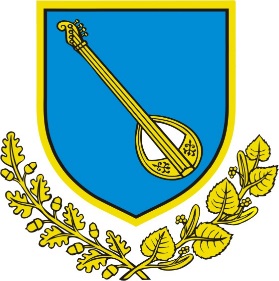 OPĆINA DONJI ANDRIJEVCIPRIJEDLOG PROGRAMAJAVNIH POTREBA I POTREBNIH SREDSTAVA U PODRUČJU ZDRAVSTVENE I VETERINARSKE ZAŠTITE I ZAŠTITE OKOLIŠA NA PODRUČJU OPĆINE DONJI ANDRIJEVCI ZA 2024. GODINUDonji Andrijevci, prosinac 2023.Na temelju članka 35. Zakona o lokalnoj i područnoj (regionalnoj) samoupravi  (Narodne Novine 33/01, 60/01, 129/05, 109/07, 125/08, 36/09, 36/09, 150/11, 144/12, 19/13, 137/15, 123/17, 98/19 i 144/20) i članka 29. Statuta općine Donji Andrijevci (“Službeni vjesnik Brodsko-posavske županije” br. 8/21 i 17/22), Općinsko vijeće općine Donji Andrijevci na 20. sjednici održanoj 21.12.2023. godine, donosiPROGRAM JAVNIH POTREBA I POTREBNIH SREDSTAVA U PODRUČJU ZDRAVSTVENE I VETERINARSKE ZAŠTITE I ZAŠTITE OKOLIŠA NA PODRUČJU OPĆINE DONJI ANDRIJEVCI ZA 2024. GODINUČlanak 1.Ovim se Programom utvrđuju javne potrebe u području zdravstvene i veterinarske zaštite i zaštite okoliša na području općine Donji Andrijevci za 2024. godinu.  Proračunom Općine Donji Andrijevci u 2024. godini osiguravaju se sredstva:ZDRAVSTVENA ZAŠTITASukladno program mjera i provedbeni plan obvezne preventivne dezinfekcije, dezinsekcije i deratizacije za područje općina Donji Andrijevci u 2024. godini kojeg je izradio HZZJZ Brodsko – posavske županije obvezni smo provesti postupak deratizacije, dezinfekcije i dezinsekcije.VETERINARSKA ZAŠTITA	Sukladno Zakonu o zaštiti životinja jedinice lokalne samouprave dužne su osigurati smještaj napuštenim životinjama u skloništima za životinje te plaćati naknadu do njihova zbrinjavanja.	Proračunom je predviđen iznos za zbrinjavanje zmija od ovlaštenih osoba.ZAŠTITA OKOLIŠAPrijavom na natječaj Fonda za zaštitu okoliša i energetsku učinkovitost osigurano je sufinanciranje uklanjanja divljih odlagališta u naselju Staro Topolje i naselju Donji Andrijevci – Perkovačka ulica. U 2024. godini na naplatu dolazi okončana situacija.Ukupno potrebna sredstva za realizaciju ovog Programa osiguravaju se sredstva u Proračunu Općine Donji Andrijevci za 2024. godinu u iznosu od  68.000,00 kn.Članak 2.Sredstva za ovaj Program osiguravaju se u Proračunu Općine Donji Andrijevci za 2024. godinu.Članak 3.Realizacija ovog  Programa  vezana je uz realizaciju Proračuna, te se izmjene i dopune istog vrše ovisno o izmjenama i dopunama Proračuna za 2024.godinu.Članak 4.Ovaj Program stupa na snagu prvog dana od dana objave u ''Službenom vjesniku Brodsko – posavske županije'', a primjenjuje se od 1. siječnja 2024. godine.OPĆINSKO VIJEĆEOPĆINE DONJI ANDRIJEVCI									PREDJEDNIK								             Marin Degmečić                   KLASA: 501-01/23-01/13
URBROJ: 2178-4-23-1Donji Andrijevci, 21.12.2023.DOSTAVITI:''Službeni vjesnik Brodsko-posavske županije''Ministarstvo zdravstvaMinistarstvo poljoprivredeOpćinski načelnikJedinstveni upravni odjel – računovodstvo, ovdjeUredniku internet stranice www.donjiandrijevci.hrDosje zapisnikaPismohrana1.Deratizacija i dezinsekcija090323435.000,00Ukupno zdravstvena zaštita35.000,00 EUR1.Zdr. i vet.usluge – zbrinjavanje pasa lutalica093323610.000,002.Zdr. i vet.usluge – zbrinjavanje zmija09432362.000,00Ukupno veterinarska zaštita12.000,00 EUR1.Komunalne usluge – sanacija divljih odlagališta092323417.000,002.Intelektualne usluge – zaš.ok.09532374.000,00Ukupno zaštita okoliša21.000,00 EUR